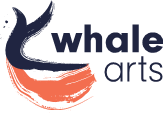 Equal Opportunities MonitoringThis information is for statistical purposes only and will always remain anonymous. Please highlight/ underline as appropriate.Gender identityMale   Female       Non-binary, Trans Prefer not to say  Ethnic originWhite BritishWhite Gypsy, Roma, TravellerWhite Other Asian/Asian British Black/Black British Mixed Ethnicity/ Mixed Heritage LatinxOther ethnic group Age Category 16 – 25 26 – 35 36 – 45	 46 – 55  	 55 – 65  65 +Do you consider yourself to have a disability? 	 Yes		 NoDo you have any access needs we can support? Please give us details or get in touch to discuss further.